Mon livret de course longue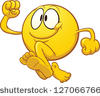 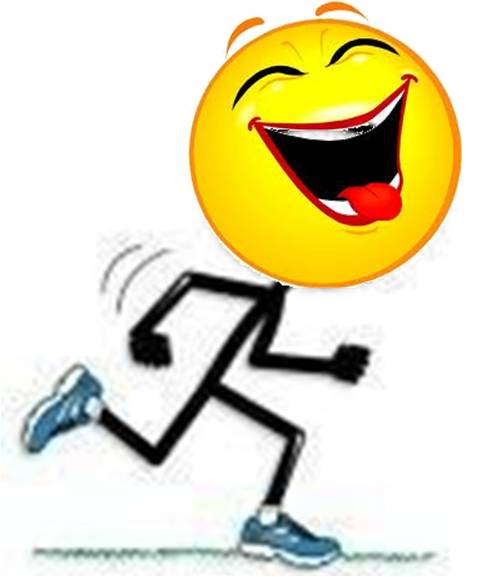 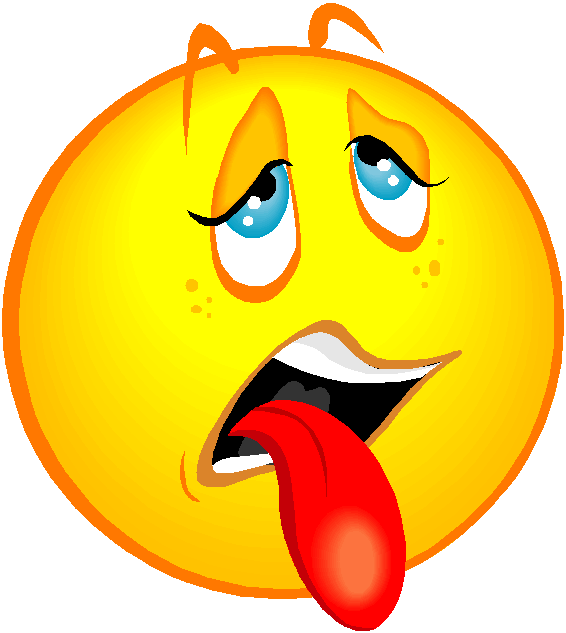 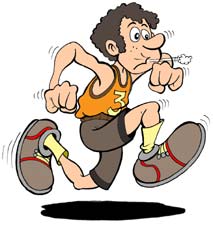 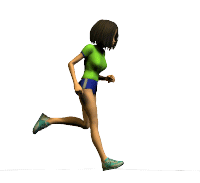 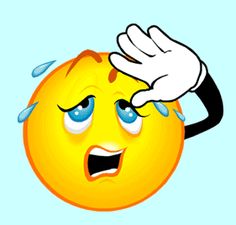 appartient à  : .......................................................téléchargé gratuitement sur le site http://jakadi.eklablog.com/évaluation de départLe 21 janvier 2016, j’ai fait ………………………. tours  en 6 minutes.Je note mes réussites :……………………………………………………………………………………………………………………………………………………………………………………………………………………………………………………………………………………et mes difficultés :…………………………………………………………………………………………………………………………………………………………………………………………………………………………………………………………………………………………………………..………………… m’évalue dans mon rôle d’observateur :Le …………………………………………………., je cours 6 minutes.Je  suis évalué par ………………………………………………………….Le ………………………………………………….., je cours  ………………….minutes. Je  suis évalué par ………………………………………………………….Le ………………………………………………….., je cours  …………………. minutes.Je  suis évalué par ………………………………………………………….Pour l’évaluation finale, je cours  …………………. minutes.Je  suis évalué par ………………………………………………………….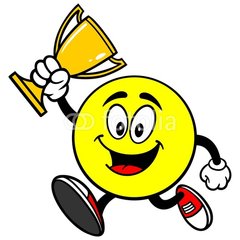 y<ueLa prochaine fois, je pense queje ferai ………………………tours en 6 minutes.tours  estiméstours réalisésrapide au départ ? 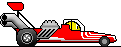 s’essouffle rapidement ? 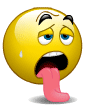 s’arrête ou marche ?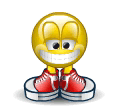 bon observateur ?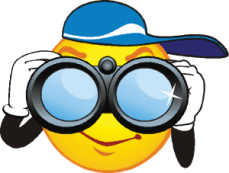 ………….…………oui/nonoui/nonoui/nontours  estiméstours réalisésrapide au départ ?s’essouffle rapidement ?s’arrête ou marche ?bon observateur ?………….…………oui/nonoui/nonoui/nontours  estiméstours réalisésrapide au départ ?s’essouffle rapidement ?s’arrête ou marche ?bon observateur ?………….…………oui/nonoui/nonoui/nontours  estiméstours réalisésrapide au départ ?s’essouffle rapidement ?s’arrête ou marche ?bon observateur ?………….…………oui/nonoui/nonoui/non